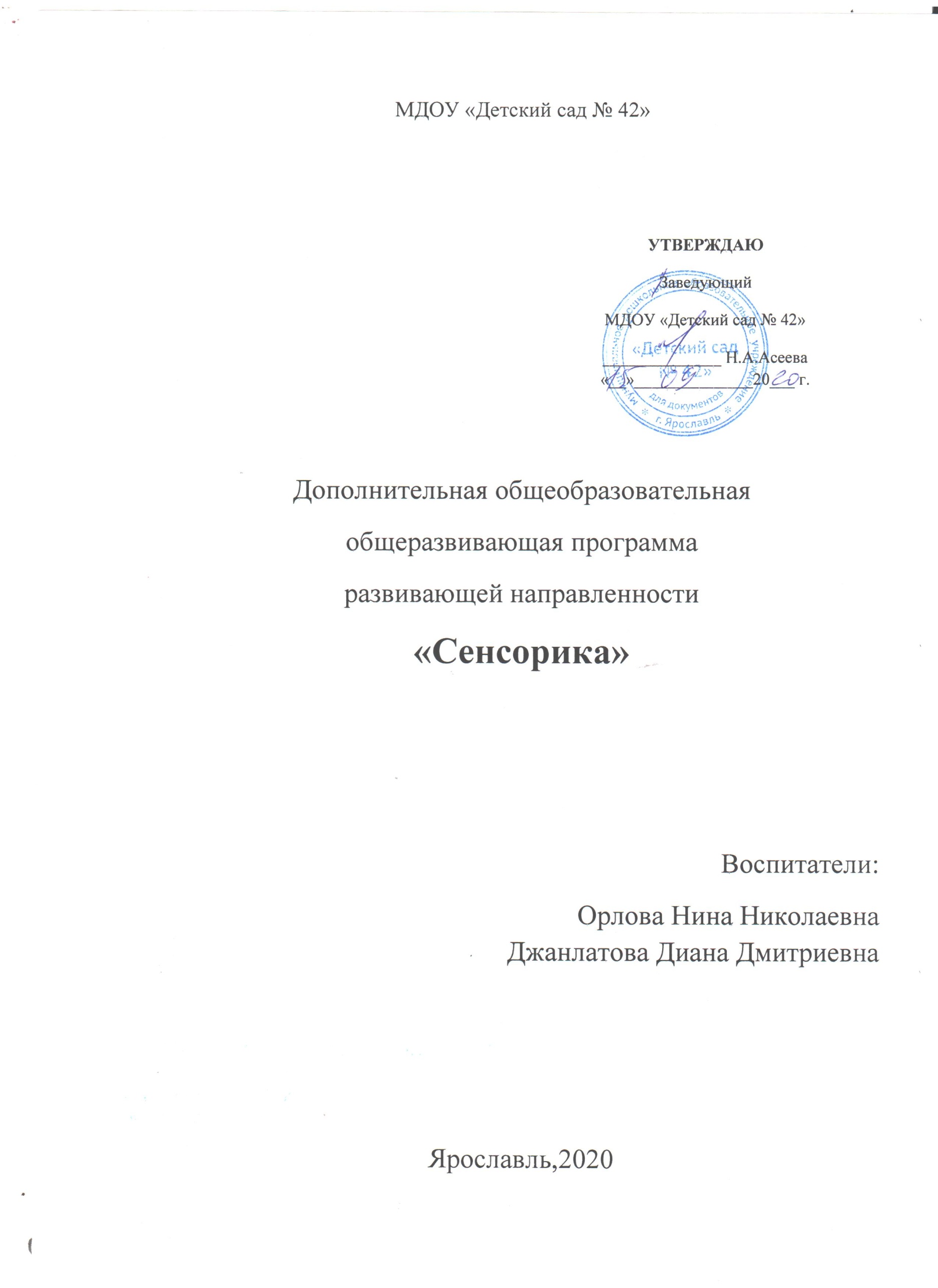 МДОУ «Детский сад № 42»Дополнительная общеобразовательная общеразивающая программа                                                                                       развивающей направленности «Сенсорика»Воспитатели  7 группы: Орлова Нина Николаевна Джанлатова Диана ДмитриенваЯрославль,2020Программа кружка по сенсорике «Семицветик»средняя группа на 2020-2021 учебный годПроблема: Сенсорные способности составляют фундамент умственного развития. С развитием сенсорики у малыша растет возможность овладения эстетическими ценностями. Уже в дошкольном возрасте дети сталкиваются с многообразием форм, цвета и других свойств предметов, в частности, игрушек и предметов домашнего обихода.        Ребёнок в жизни сталкивается с многообразием форм, красок и других свойств объектов, в частности игрушек и предметов домашнего обихода. Он знакомится с произведениями искусства: живописью, музыкой, скульптурой. Малыша окружает природа со всеми её сенсорными признаками - многоцветием, запахами, шумами и чем раньше начинается обучение, тем легче будет в школе.Цель:  Совершенствование сенсорных процессов (ощущение, восприятие, представление) у детей младшего дошкольного возраста.Задачи:Сформировать у детей младшего дошкольного возраста умение воспринимать и представлять предметы и явления, способствующие совершенствованию процессов рисования, лепки и развития речи, и, выделять в них самое существенное,  характерное (признаки, качества).Учить  применять полученные знания в  практической и познавательной деятельности.Развивать у детей внимание, мыслительные операции (сравнение, анализ, синтез, обобщение).                                                                                                                                                     Учить применять полученные знания в практической и познавательной деятельности.Методы и приемы Игровой метод (дидактические игры).Наглядный метод (рассматривание дидактических пособий, предметов).Практический – показ способов действия с предметами, эксперимент.Наглядный метод (наблюдение, использование игрушек, картин, иллюстраций, показ игровых действий). Широкое использование наглядного материала способствует формированию обобщенных представлений о геометрических фигурах, цвете, величине. Яркий наглядный материал позволяет успешно проводить с ребенком различные игры.Словесный метод. Основной способ познания для ребенка этого возраста – рассказы, ответы на его вопросы, а также вопросы к нему. В самом начале занятия необходима мотивация детей - помочь решить проблему. В процессе дидактических игр используются вопросы к детям.Практический, то есть игровой. Дети осуществляют практические действия с предметами.В работе с детьми используется прием  изображения того или иного предмета при помощи элементов: мозаики разной величины, формы, цвета.При сравнении предметов по величине происходит развитие глазомера - прием соотнесения по величине (наложению и приложению).При знакомстве детей с геометрическими фигурами - прием обследования формы – обведение пальцем контура фигуры     Сформированные в дошкольном возрасте сенсорные способности ребенка способствуют его умственному развитию и успешному обучению в школе. Дидактическая игра – основное средство!     Актуальность сенсорного воспитания обусловлена тем, что дети дошкольного возраста проявляют спонтанный интерес к математическим категориям: количество, форма, время, пространство, которые помогают им лучше ориентироваться в вещах и ситуациях, упорядочивать и связывать их друг с другом, способствуют формированию понятий. Ведущим местом в работе с детьми младшей группы является сенсорное развитие, формирование у детей трех лет представлений о внешних свойствах предметов: их форме, цвете, величине, необходимых для восприятия окружающего мира. В начале года я провела диагностику по трем разделам: цвет, форма, величина. Результаты диагностики показали, что дети выполняли элементарные продуктивные действия (выкладывание мозаики, нанесение цветовых пятен, складывание простейших предметов из строительного материала). При этом я видела, что дети мало учитывают свойства отображаемых вещей и используемого материала. Дети не понимали их значения и не фиксировали внимание на них. Я, обучая малышей выполнять простейшие продуктивные задания, добивалась, чтобы каждый ребенок усвоил, что форма, цвет, величина – постоянные признаки предметов, которые нужно учитывать при выполнении самых различных действий. Поэтому целью своей работы поставила: развитие сенсорных эталонов через дидактические игры.      На третьем году жизни происходит постепенное накопление ребёнком представлений о цвете, форме, величине и других свойствах предметов. Окружающее должно обеспечивать разнообразие впечатлений. Доминирующим в сенсорном развитии становится восприятие предметов, а переход к предметному восприятию является следствием овладения простейшими действиями. Если в раннем возрасте основной деятельностью, оказывающей влияние на развитие восприятия, является предметная, то к началу дошкольного возраста предметная деятельность теряет свой самодовлеющий характер, включаясь в выполнение игровой, продуктивной, трудовой. Наибольшее значение для сенсорного развития приобретает при этом продуктивная деятельность - аппликация, лепка, рисование, конструирование. Сенсорное развитие детей третьего года жизни тесно связано с продуктивной деятельностью.       Для детей третьего года жизни уже доступно выполнение элементарных продуктивных действий (выкладывание мозаики, нанесение цветовых пятен, складывание простейших предметов из строительного материала). Основную трудность составляет необходимость учёта свойств отображаемых вещей и используемого материала. Поэтому необходимо добиваться того, чтобы каждый ребёнок усвоил, что форма, величина, цвет - постоянные признаки предметов, которые нужно учитывать при выполнении самых различных действий.Формы организации деятельности:групповая;подгрупповая;индивидуальная.                                                                                            Содержание работы                                                      План кружка  «СЕМИЦВЕТИК»      Заключение          Этот материал ориентирован на развитие самостоятельности ребенка в познании сенсорики.  Наша задача состояла не только в том, чтобы познакомить детей с эталонами сенсорного развития                 Представленная кружковая работа по сенсорному воспитанию детей дошкольного возраста способствует не только лучшему усвоению знаний о величине, форме, цвете и т.д , но  и всему, что связано с ними.Литература:1. Венгер Л.А.Воспитание сенсорной культуры ребенка от рождения до 6 лет. Книга для воспитателей детского сада. 
2. Под ред. Салахетдинова В. Дидактические игры и упражнения по сенсорному воспитанию дошкольников. 1973.
3. Лямина Г.М.Гербова В.В. Романовская Э.М. и др. Воспитание детей раннего возраста. Тема:Цель:Материал:1Диагностика Выявить знания детей в области сенсорных эталонов цвета, формы посредством дидактического материала на начало года.Игрушки  и игры с уголка сенсорики2«большой»,
«маленький» Учить детей обращать внимание на величину предметов, формировать у них умение пользоваться простейшими приемами установления тождества и различия объектов по величине, учить понимать слова «такой», «не такой», «большой», «маленький».Фигурки квадратов (кругов) двух размеров по 5 больших и маленьких каждому ребенку (цвет и фактура одинаковые)3«такие же» Учить детей фиксировать внимание на форме предметов, использовать простейшие приемы установления тождества и различения объектов по форме, ориентируясь на слова «форма», «такая», « не такая», «разные», «одинаковые».Круги и квадраты, треугольники разной величины4«разные» Продолжать фиксировать внимание на форме предметов, учить их простейшим приемам установления тождества и различия однородных предметов, сопоставления формы объекта с образцом, ориентируясь на слова: «форма», «такая», « не такая», «разные», «одинаковые».Круги и овалы одинаковые по цвету, величине, фактуре   5«вкладыши» Закреплять умение детей сопоставлять предметы по форме, осуществляя выбор из 3 заданных формГрани геометрического куба ( геометрические фигурки к ним) каждому ребенку   6«цветные палочки» Учить детей обращать на цвет предмета, устанавливать тождества и различия цвета однородных предметов, учить понимать слова «цвет», «такой», « не такой», «разные».Палочки 8 цветов красный, желтый, зеленый, синий, фиолетовый, оранжевый, черный, белый.7«цветные палочки» Учить детей выбирать предметы двух заданных цветов из 4 возможных, закреплять умение группировать по цвету, знакомить с последовательностью размещения цветовых тонов  спектре.Палочки 8 цветов красный, желтый, зеленый, синий, фиолетовый, оранжевый, черный, белый.8«фигурки» Учить детей сравнивать объекты с учетом 2 свойств величины и формы.Геометрический куб с фигурками9Бусинки Закреплять у детей умение группировать предметы по цвету, учить нанизывать бусы на нитку.Веревки по количеству детей, бусинки10«курочка и цыплята» Фиксировать внимание детей на том, что цвет является признаком разных предметов и может быть использован для их обозначения.Мозаика или элементы конструктора  «лего» (белого, желтого цвета)11«домики  и флажки» Обращать внимание детей на цветовые свойства предметов, показывая, что цвет является признаком разных предметов и может быть использован для их обозначения.Мозаика или элементы конструктора  «лего» (белого, красного цвета)12«огоньки ночью» Способствовать дальнейшему формированию у детей отношения к цвету как к важному свойству предметов, подводить их к самостоятельному выбору заданного цвета. Обучать технике нанесения мазка способом примакивания.Гуашь красная, зеленая, желтая, синяя, кисть №4, черная бумага с альбомный лист13«снежинки» Продолжить подводить детей к самостоятельному выбору заданного цвета (из 4-х предложенных). Закрепить технике нанесения мазка способом примакивания. Акцентируя момент прикладывания и отрыва кисти.Гуашь красная, зеленая, белая, синяя, кисть №4, черная или синяя  бумага с альбомный лист14«апельсин» Проводить детей  к самостоятельному выбору цвета для изображения знакомого предмета. Учить выбирать краску из 3 возможных цвета, рисовать одним быстрым круговым движением, закрашивать внутри круговым движением.Гуашь красная, оранжевая, желтая, кисть №4, синяя  бумага 1/215«елочки и грибочки» Фиксировать внимание детей на том, что цвет может быть использован для изображения разных предметов, учить чередовать объекты по цветуМозаика или элементы конструктора  «лего» (зеленого, красного цвета)16«Гуси с гусятами» Фиксировать внимание детей на характерных цветовых свойствах предметов. Учить чередовать объекты по цвету, осуществляя выбор элементов3 заданных цветов из пяти предложенных.Мозаика или элементы конструктора  «лего» (белого, желтого цвета)17«Помоги куклам найти свои игрушки» Закреплять у детей умение группировать однородные и соотносить разнородные предметы по цвету.Куклы однотонных платьях (или  с разноцветными бантиками) 8 цветов, грибочки и палочки18Бусинки большие и маленькие Учить детей чередовать предметы по величине.Шнурки, бусинки19«бусинки» Учить детей чередовать предметы по форме.Шнурки, бусинки20«Двухцветная игра» Учить детей чередовать предметы по величине и по форме, накапливать цветовые впечатления, закреплять элементарные действия с предметами, формировать эмоциональное отношение к занятию, воспитывать добрые чувстваДва ведёрка (большое-красное, маленькое-желтое), игрушки желтого и красного цвета, чудесный мешочек, игрушки Кошка и Собачка.21«бусинки» Учить детей чередовать предметы по цвету.Шнурки, бусинки22«шарики» Учить детей подбирать предметы одинаковой окраски; называть цвета.Шарики  разного цвета23«большой», «маленький» Закрепить умение детей подбирать предметы по величине, используя в обиходе слова «такой», «не такой», «большой», «маленький»; формировать у них умение пользоваться простейшими приемами установления тождества и различия объектов по величине.Игрушки разной величины24форма Учить детей различать и называть знакомые геометрические формы: шарик, кубик, кирпичик.шарики, кирпичики и кубики по количеству детей25подбери по цвету Закреплять у детей умение группировать однородные объекты по цвету.Палочки 8 цветов: красного, оранжевого, желтого, зеленого, синего, фиолетового, черного, белого.26"умелые ручки" Формировать навык соотношения качеств предметов с их образом. Учить детей делать умозаключения, сравнивать предметы, классифицировать. Развивать тактильные ощущения, умение действовать согласно речевой инструкции воспитателя.книга,  кусочки ваты, камушки, перья, колючие резиновые шарики по количеству детей.27« маленькие волшебники» Продолжать закреплять знания детей о цвете, форме, величине предметов, их количестве. Упражнять в названии геометрических фигур, названии предметов по признаку одинаковой формы. Помочь детям называть свойства воды. Упражнять в названии предметов трёх размеров (большой, поменьше, маленький).Сенсорная стенка, к которой пришиты колокольчики, бубен, погремушка, геометрические фигуры, мячики маленькие разных цветов по количеству детей, большой мяч, корзина для мячиков. "Чудесный мешочек" - в нём 2 разборные башенки. Тазик. Ведёрко синее с холодной водой, красное - с «горячей» водой28Диагностика Выявить знания детей в области сенсорных эталонов цвета, формы посредством дидактического материала на конец года.Игрушки  и игры с уголка сенсорикиМесяцСроки проведенияТемаЗадачиНаглядный материалОКТЯБРЬ1-я неделя«Воздушные шары»Познакомить детей с шестью цветами путём подбора по образцу. Словарь: названия шести цветов спектра – «красный», «оранжевый», «жёлтый», «зелёный», «синий», «фиолетовый».Фланелеграф, узкие полоски бумаги или картона шести цветов. Шесть кругов таких же цветов (диаметр 10 см.). Это ниточки и шарики. Полоска белой бумаги с наклеенными цветными полосочками – ниточками в спектральном порядке, шесть кружков тех же цветов.ОКТЯБРЬ2-я неделя«Подбери флажки к домикам»Обращать внимание детей на цветовые свойства предметов, показывая, что цвет является признаком разных предметов и может быть использован для их обозначения.Дидактические картинки, карандаши, бумага.ОКТЯБРЬ3-я неделяНОД «Радуга»Продолжать учить детей с системой цветов. Познакомить детей с новым цветом -  голубой.  Воспитывать усидчивость, аккуратность.Письм,  картинка «Радуга». Раздаточный: листы бумаги с незавершенной аппликацией радуги, полоски семи цветов на каждого ребенка для завершения радуги, клей, кисти.ОКТЯБРЬ4-я неделя«Найди куклу по цвету»Закреплять у детей умения определять цвет, ориентироваться в семи цветах спектра, сопоставлять цветовые образы.Дидактические картинки, гуашь и кисти, листы бумагиНОЯБРЬ1-я неделя«Большой-маленький»Знакомство с признаками: большой — маленький. Упражнять в различении предметов, их назывании, систематизации.1 маленькая и 1 большая кукла и соответствующая одежда для них; 1 большой и 1 маленький камешек; 1 маленькая и 1 большая пуговица; большая и маленькая коробки; другой дидактический материал, который можно использовать для ознакомления с основными формами предметов и их признаками.НОЯБРЬ2-я неделя«В какую коробку?»Закреплять знания о величине предметов Распределить пять видов игрушек разных размеров по пяти коробкам в зависимости от размера.НОЯБРЬ3-я неделя«Из каких фигур состоит машина?».«Коврик».Учить узнавать и называть геометрические фигуры.Конструкцию машины, составленная из геометрических фигур.Коврик из геометрических фигурНОЯБРЬ4-я неделя«Геометрическое лото»Закреплять знание и название геометрических фигур.Карточки, на которых в ряд изображены геометрические фигуры (одноцветные контуры)ДЕКАБРЬ1-я неделя«Разложи в коробки»Закреплять знание и название геометрических фигур.Коробки, на которых даны контурные изображения фигур, разные по цвету и величине круги, квадраты, треугольники.ДЕКАБРЬ2-я неделя«Помоги шоферу»Познакомить с длиной предметовНарисованная река, машина, два прямоугольника «мостика»  разной длины.ДЕКАБРЬ3-я неделя«Куклы собираются в гости»Продолжать знакомить с длинной предметов.Кукла, ленты разной длинны.ДЕКАБРЬ4-я неделя«Самая длинная, самая короткая».Закреплять знания о величине предметов (длина)Разноцветные ленты разной длины. Например: «зеленая лента самая длинная и узкая, а красная лента короткая и широкая».ЯНВАРЬ1-я неделя«Путешествие на лесную полянку»Познакомить с шириной предметаШнуры для изображения рек.ЯНВАРЬ2-я неделя«Определи на ощупь».Развивать тактильные ощущения. Закреплять умения узнать предмет на ощупь и назвать его признаки.Мешочек, парные предметы, различающиеся одним признаком (пуговицы большая и маленькая, линейки широкая и узкая и т. д.).ЯНВАРЬ3-я неделя«Угадай на ощупь, из чего сделан этот предмет».Развивать тактильные ощущения. Учить определить, из чего изготовлены различные предметы.Мешочек, стеклянный стакан, деревянный брусок, железная лопатка, пластмассовая бутылка, пушистая игрушка, кожаные перчатки, резиновый мяч, глиняная ваза и др.ЯНВАРЬ4-я неделя«Спрячь грибок за елкой»Фиксировать внимание детей на том, что цвет может быть использован для изображения разных предметов; учить чередовать объекты по цвету.дидактические картинки, музыкальный центр, экран.ФЕВРАЛЬ1-я неделя«Угости кукол конфеткой»Закреплять знания о величине предметов (высота)Буратино, куклы, конфеты, шкафы, разные по высоте.ФЕВРАЛЬ2-я неделя«Самая длинная, самая короткая».Упражнять в раскладывании разноцветных лент разной длины от самой короткой до самой длинной.Разноцветные ленты разной длины.ФЕВРАЛЬ3-я неделя«Дальше-ближе»Учить ориентироваться на листе, используя слова ближе-дальше.Рисунок с изображением леса дети определяют, какие деревья ближе, какие — дальше.ФЕВРАЛЬ4-я неделя«Найди Котенка»Закреплять умение ориентироваться в пространстве, определяя местонахождение словами.Котенок, вся группа.МАРТ1-я неделя«Кисло, сладко…»Упражнять в развитии  эталонов вкусаЯблоко, лимон, виноград, банан.МАРТ2-я неделя«Узнай на вкус»Закреплять умения отличать фрукты и овощи на вкус.Платок, яблоко, лимон, виноград, банан, помидор, морковь.МАРТ3-я неделя«Что как плавает» Закреплять знания свойств камней.
Сравнивать камень с деревянной палочкой: что легче, что тяжелее, что тонет в воде, что плавает.Таз с водой, камни, деревянные палочки.МАРТ4-я неделяНОД «Теремок»Обучать детей способом соотношения предметов по величине (наложения и приложения), обозначать величины предметов словами Закрепить умение группировать геометрические фигуры по форме. Воспитывать желание заниматься.Письмо, ширма, медведь лиса, волк, заяц, мышка, квадраты разной величины.АПРЕЛЬ1-я неделя«Научи зайца строить забор»Практиковать детей в выкладывании сериационного ряда.Заяц, полоски разные по-высоте, одинаковые по цвету.АПРЕЛЬ2-я неделя«Волшебный лес»Практиковать детей в сравнении предметов по высоте и толщине. Закрепить умение употреблять в речи термины «самый высокий, выше, ниже, самый низкий, самый толстый, тоньше, тонкий, тоньше»Деревья разные по-высоте, толщине.АПРЕЛЬ3-я неделя«Подарки»Учить сравнивать два и больше предметов по длине. Закрепить знания о животных севера.Карта с нарисованными белыми медведями, подарки-шарфика по количеству медведей разные по длине.АПРЕЛЬ4-я неделя«В гости к мишке»Обучение сопоставлению формы предметов с эталоном формы. Обучение выделению параметров величины предметов. Воспитывать желание заниматьсяДве физкультурные скамейки разной высоты,  изображающие мостик через речку, игрушка мишка.МАЙ1-я неделяОпыт «Прозрачность воды».Познакомить со свойствами воды.Тазик с водой, гравий, сахар-рафинад, лимон, одноразовые стаканчики, ложка.МАЙ2-я неделяОпыт «Разноцветная вода».Закреплять знания о свойствах воды.Тазик с водой, одноразовые стаканчики, ложка, гуашь.МАЙ3-я неделя«Теплый – холодный»Закреплять знания детей о свойствах воды: прозрачная, теплая, холодная.Вода в ведерках: теплая, холодная, одноразовые стаканчики.МАЙ4-я неделя«Спрячь мышку»Программные  задачи. Познакомить детей с шестью цветами спектра и их названиями. Учить идентификацию цвета. Воспитывать усидчивость.Листы бумаги шести цветов (20*15см),посередине белый квадрат (8*8см), на котором нарисована мышка (домик для мышки),квадраты тех же шести цветов – дверцы (10*10см),игрушка – кошка. Раздаточный: такой же материал меньшего размера – цветные листы (10*8см ),белые квадраты на них (5*5см), цветные квадраты (6*6см); по три  домика   и шесть дверец на каждого ребенка.